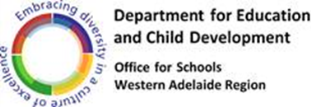 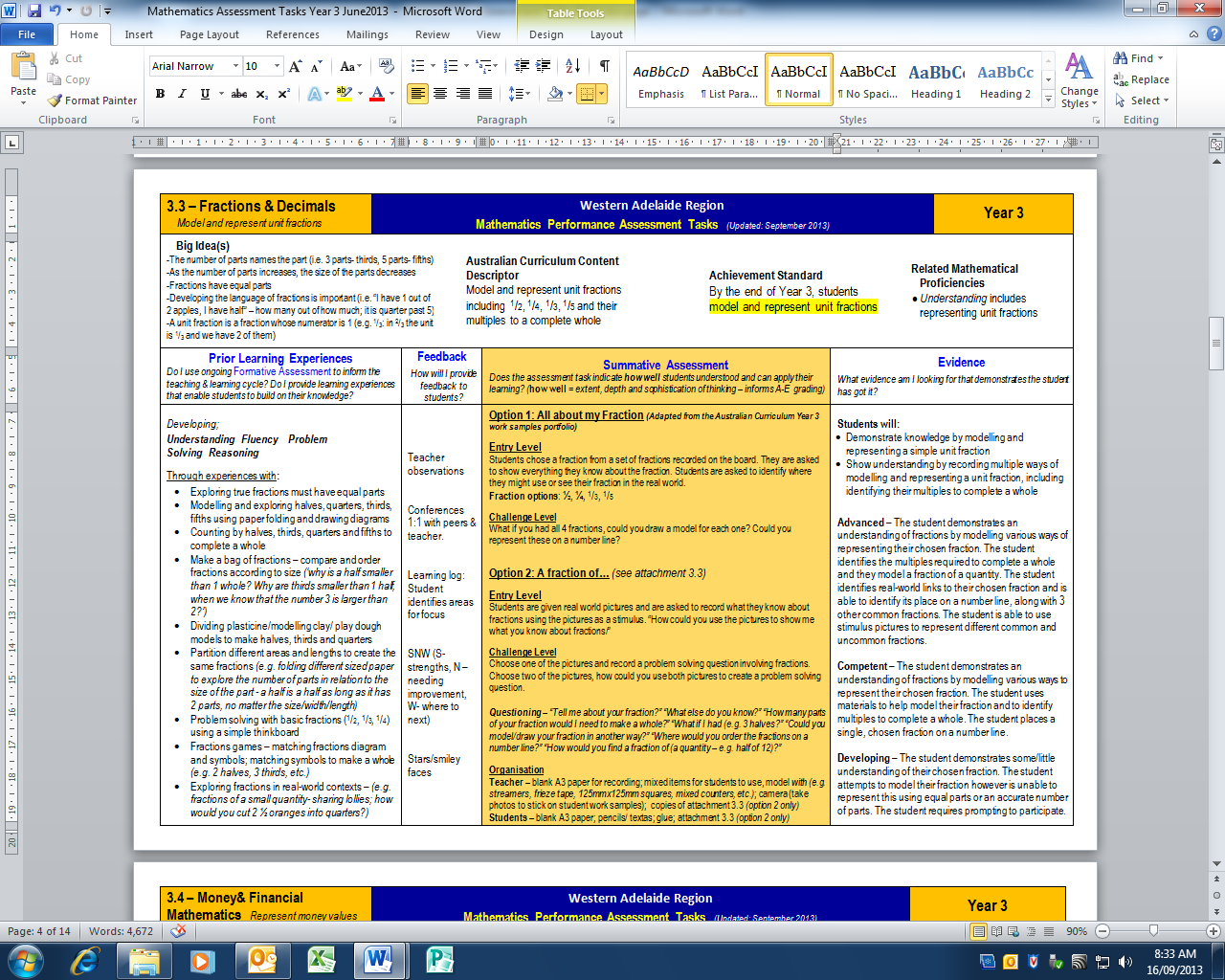 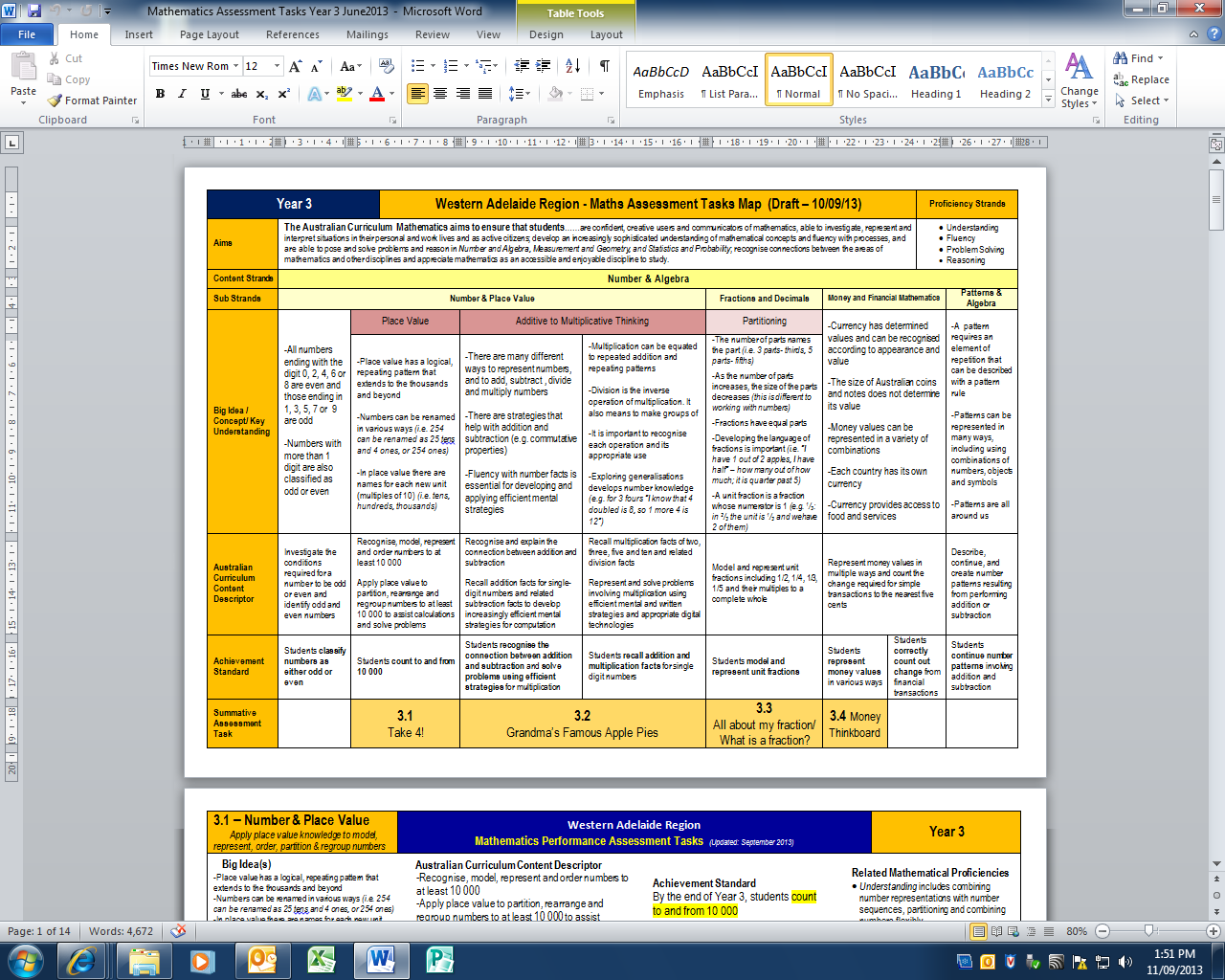 Australian Curriculum- MathematicsPlanning and Programming for Quality Teaching & Learning